Відповідно до пунктів 1, 2, 7 частини першої статті 119 Конституції України, пунктів 1, 2, 7 частини першої статті 2, частини першої статті 6, статті 20, статей 39, 41 Закону України  «Про місцеві державні адміністрації», статей 43, 44 Закону України «Про автомобільний транспорт», пункту 51 постанови Кабінету Міністрів України від 03 грудня 2008 року № 1081 «Про затвердження Порядку проведення конкурсу з перевезення пасажирів на автобусному маршруті загального користування» (зі змінами), розпорядження голови райдержадміністрації від 09 вересня 2015 року № 232-р «Про організацію перевезень пасажирів на приміських автобусних маршрутах загального користування, які не виходять за межі Первомайського району», зареєстрованого в Первомайському міськрайонному управлінні юстиції 16 вересня 2015 року № 5/143, розпорядження голови райдержадміністрації від 27 квітня 2016 року № 102-р «Про внесення змін до розпорядження голови райдержадміністрації від 09.09.2015 року № 232-р «Про організацію перевезень пасажирів на приміських автобусних маршрутах загального  користування, які не виходять за межі  Первомайського району», зареєстрованого в Первомайському міськрайонному управлінні юстиції від 05.05.2016 р. №2/157, з метою розвитку конкуренції, обмеження монополізму на ринку пасажирських транспортних послуг та вибору на конкурсних засадах пасажирських перевізників, які здатні забезпечувати належну якість обслуговування пасажирів на автобусних маршрутах загального користування, замовником перевезень на яких є райдержадміністрація: 1. Конкурсному комітету з визначення автомобільних перевізників на приміських автобусних маршрутах загального користування, які не виходять за межі Первомайського району Миколаївської області 12 жовтня 2021 року провести конкурс за об’єктами: 2. Відділу інформаційної діяльності та комунікацій з громадськістю районної державної адміністрації  (Мартиненко Т.) забезпечити оприлюднення розпорядження та оголошення про проведення конкурсу на право здійснення   перевезень пасажирів на автобусних маршрутах загального користування, які не виходять за межі Первомайського району, у місцевих засобах масової інформації.  3. Контроль за виконанням розпорядження залишаю за собою. Виконувач функцій і повноваженьголови райдержадміністрації, першийзаступник голови райдержадміністрації                                      Олег ЮРЧЕНКО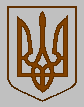 ПЕРВОМАЙСЬКА РАЙОННА ДЕРЖАВНА АДМІНІСТРАЦІЯПЕРВОМАЙСЬКА РАЙОННА ДЕРЖАВНА АДМІНІСТРАЦІЯПЕРВОМАЙСЬКА РАЙОННА ДЕРЖАВНА АДМІНІСТРАЦІЯМИКОЛАЇВСЬКОЇ ОБЛАСТІМИКОЛАЇВСЬКОЇ ОБЛАСТІМИКОЛАЇВСЬКОЇ ОБЛАСТІР О З П О Р Я Д Ж Е Н Н ЯР О З П О Р Я Д Ж Е Н Н ЯР О З П О Р Я Д Ж Е Н Н Явід 07.09.2021 р.Первомайськ№ 188-рПро проведення конкурсу на право здійснення перевезень пасажирів на автобусних маршрутах загального користування, які не виходять за межі Первомайського району№ 377Первомайськ - Єрмолаївка3 оборотних рейсиЗвичайний№ 383Первомайськ – Лозуватка3 оборотних рейсиЗвичайний№ 390Первомайськ – Чаусове Друге4 оборотних рейсиЗвичайний№ 392Первомайськ – Кумари 4 оборотних рейсиЗвичайний№ 394Первомайськ - Кінецьпіль   6 оборотних рейсівЗвичайний№ 396Первомайськ – Вітольдів Брід3 оборотних рейсиЗвичайний